Hallo zusammenNun ist die Weihnachtszeit schon wieder vorbei. Natürlich wünscht euch das Leitungsteam noch einen tollen Start ins 2020. Mit dem neuen Jahr kommen neue, aufregende und spannende Pfadierlebnisse auf euch zu.Wir Pfadileiter haben uns in den Weihnachtsferien zusammengesetzt und gemerkt, dass uns das trübe und kalte Wetter zum Hals heraushängt. Darum haben wir beschlossen, dass wir ein wenig Sonne tanken wollen. Deshalb gehen wir alle zusammen in die Ferien. Doch dummerweise fehlt uns das Geld dazu. Nach längeren Diskussionen und Beratungen haben wir einen Plan geschmiedet, wie wir in einer Nacht Millionen machen. Aber erst müssen wir ein Training absolvieren um überhaupt in den Treso.... wir meinen, wie wir im Lotto gewinnen können. Tönt das nicht super?Wir freuen uns auf euch Das PfadistufenleitungsteamWenn ihr mal nicht kommen könnt, dann meldet euch bis spätestens am Freitagabend bei dem/der verantwortlichen Leiter/in ab. Die Nummer sollte jeweils im Tageler auf der Webseite stehen. Ist dies nicht der Fall, so meldet euch beim Stufenleiter ab.Stufenleiter:Wright / Remo Frei 079 122 76 41DatumWas Name der Aktivität11.01.20Aktivität Cold as ice 18.01.20AktivitätImmer her damit 25.01.20Fähnliaktivität Die Leiter treffen ihren Kontakt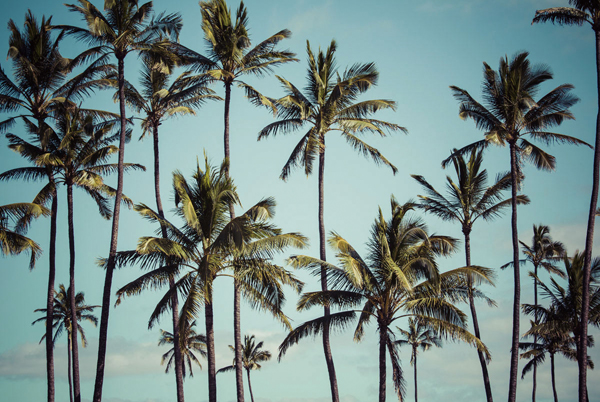 15.02.20AktivitätIn der Falle 22.02.20AktivitätRettungsmission29.02/01.03.20Skiweekend mit RiedburgWir tauchen erst mal unter 07.03.20FähnliaktivitätNeue Bosse 14.03.20PfadischnuppertagSpuren Vernichtung 21.03.20AktivitätDen kriegen wir28.03.20Brunch Endlich Ferien 